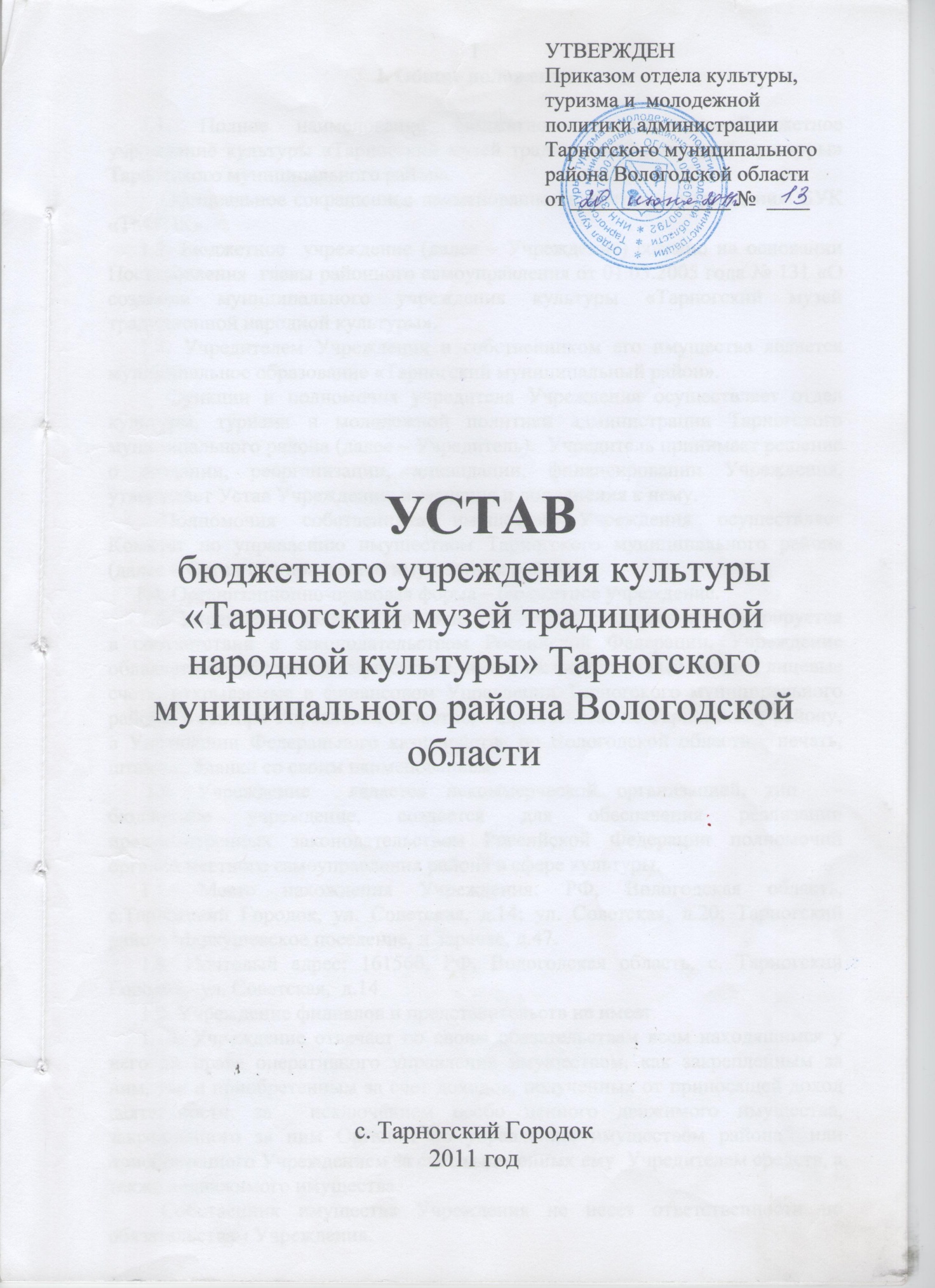 1I. Общие положения      1.1. Полное наименование бюджетного учреждения: Бюджетное          учреждение культуры «Тарногский музей традиционной народной культуры» Тарногского муниципального района. Официальное сокращенное наименование бюджетного учреждения: БУК  «ТМТНК».      1.2. Бюджетное  учреждение (далее – Учреждение) создано на основании Постановления  главы районного самоуправления от 01.03.2005 года № 131 «О создании муниципального учреждения культуры «Тарногский музей            традиционной народной культуры».      1.3. Учредителем Учреждения и собственником его имущества является муниципальное образование «Тарногский муниципальный район». Функции и полномочия учредителя Учреждения осуществляет отдел культуры, туризма и молодежной политики администрации Тарногского муниципального района (далее – Учредитель).  Учредитель принимает решение о создании, реорганизации, ликвидации, финансировании Учреждения, утверждает Устав Учреждения, изменения и дополнения к нему.Полномочия собственника имущества Учреждения осуществляет Комитет по управлению имуществом Тарногского муниципального района (далее – Орган по управлению имуществом района).      1.4. Организационно-правовая форма – бюджетное учреждение.      1.5. Учреждение является юридическим лицом, создается и регистрируется в соответствии с законодательством Российской Федерации. Учреждение обладает обособленным имуществом, имеет самостоятельный баланс, лицевые счета, открываемые в финансовом Управлении Тарногского муниципального района, в секторе Управления областного казначейства по Тарногскому району, в Управлении Федерального казначейства по Вологодской области,  печать, штампы, бланки со своим наименованием.       1.6. Учреждение  является некоммерческой организацией, тип  -  бюджетное учреждение, создается для обеспечения реализации предусмотренных законодательством Российской Федерации полномочий органов местного самоуправления района в сфере культуры.      1.7. Место нахождения Учреждения: РФ, Вологодская область,        с.Тарногский Городок, ул. Советская, д.14; ул. Советская, д.20; Тарногский район, Маркушевское поселение, д.Заречье, д.47.      1.8. Почтовый адрес: 161560, РФ, Вологодская область, с. Тарногский Городок,  ул. Советская,  д.14      1.9. Учреждение филиалов и представительств не имеет.       1.10. Учреждение отвечает по своим обязательствам всем находящимся у него на праве оперативного управления имуществом, как закрепленным за  ним, так и приобретенным за счет доходов, полученных от приносящей доход деятельности, за  исключением особо ценного движимого имущества,  закрепленного за ним Органом по управлению имуществом района  или приобретенного Учреждением за счет выделенных ему  Учредителем средств, а также недвижимого имущества.  Собственник имущества Учреждения не несет ответственности по обязательствам Учреждения.2                                                                                                                                   1.11. Учреждение действует на основании Федерального закона от                     12 января 1996 года № 7-ФЗ «О некоммерческих организациях», Федерального закона от 26 мая 1996 года № 54-ФЗ «О музейном фонде РоссийскойФедерации и музеях в Российской Федерации», руководствуется нормативными правовыми актами Российской Федерации и Вологодской области, настоящим Уставом.      1.12. Учреждение от своего имени заключает договоры, приобретает имущественные и личные неимущественные права, несет  обязанности, выступает истцом и ответчиком в суде общей   юрисдикции и арбитражном суде в соответствии с действующим законодательством Российской Федерации.II. Цели и виды деятельности Учреждения    2.1. Учреждение осуществляет свою деятельность в соответствии с предметом и целями деятельности, определенными законодательством Российской Федерации, области и настоящим Уставом, в целях обеспечения реализации предусмотренных законодательством Российской Федерации полномочий органов государственной власти области в сфере культуры.   2.2. Цели деятельности Учреждения: хранение, изучение и публичное представление музейных предметов и музейных коллекций.   2.3. Для достижения целей, указанных в пункте 2.2 настоящего Устава,  Учреждение осуществляет следующие виды деятельности:    2.3.1. Основные виды деятельности:  Выявление, собирание, комплектование, учет, хранение музейных предметов и музейных коллекций.Консервация, реставрация музейных предметов и музейных коллекций.Систематизация музейных предметов и музейных коллекций, находящихся в фондах хранения, формирование электронной базы данных в соответствии с профилем музея.Экспозиционно-выставочная деятельность, организация выездных экспозиций.Публикация музейных предметов и музейных коллекций.Организация, участие в проведении научных конференций и семинаров.Экскурсионное, лекционное, консультативное обслуживание посетителей музея.Организация работы лекториев, кружков, художественных студий, любительских объединений, а также иная культурно-просветительская и музейно-образовательная  деятельность.Культурно-массовое и туристско-экскурсионное обслуживание юридических и физических лиц.Организация в установленном порядке издательской и рекламно-информационной деятельности.Повышение квалификации специалистов музея.Подготовка научных работ, каталогов, проспектов, монографий к публикации.3Публикация открыток, фотографий, репродукций, популяризирующих музейные предметы и музейные коллекции.Проведение выставок-распродаж краеведческой литературы, сувенирной продукции, изделий местных мастеров, работ вологодских и других художников.Музей имеет право осуществлять иные не запрещенные законом виды деятельности для достижения установленной настоящим Уставом цели.В том числе,  виды деятельности, приносящей доход:Реализация и сдача в аренду имущества, находящегося в самостоятельном распоряжении Учреждения.Производство товаров и услуг, отвечающих целям создания Учреждения.Оказание посреднических услуг.Деятельность Учреждения по реализации предусмотренной Уставом производимой продукции, работ, платных услуг не относится к предпринимательской в той части, в которой полученный от этой деятельности доход реинвестируется непосредственно в Учреждение – в его основную уставную деятельность.   2.3.2. Иные виды деятельности, не являющиеся основными:Массовые развлекательные мероприятия.Указанные в настоящем подпункте виды деятельности Учреждения являются  видами деятельности,  приносящей доход.Учреждение вправе осуществлять виды деятельности, указанные в настоящем подпункте,  лишь постольку, поскольку это служит достижению целей, ради которых оно создано, и соответствующие указанным целям.   2.4.  Муниципальные  задания  для Учреждения  формируются и утверждаются Учредителем Учреждения  в порядке, определенном администрацией района,  в соответствии с предусмотренными настоящим Уставом основными видами деятельности Учреждения. Учреждение осуществляет в соответствии с муниципальными заданиями и (или) обязательствами перед страховщиком по обязательному социальному страхованию деятельность, связанную с выполнением работ, оказанием услуг, относящихся к его основным видам деятельности, в сфере, указанной в пункте 2.1 настоящего Устава.Учреждение не вправе отказаться от выполнения муниципального задания.   2.5. Учреждение вправе сверх установленного муниципального  задания, а также в случаях, определенных федеральными законами, в пределах установленного муниципального задания  выполнять работы, оказывать услуги, относящиеся к его основным видам деятельности, указанным в подпункте  2.3.1  пункта 2.3  настоящего Устава,  для граждан и юридических лиц за плату и на одинаковых при оказании одних и тех же услуг (выполнении работ) условиях. Порядок определения указанной платы  устанавливается Учредителем, если иное не предусмотрено федеральным законом.  4   2.6. Право Учреждения осуществлять деятельность, на которую в соответствии с законодательством Российской Федерации требуется специальное разрешение – лицензия, возникает у Учреждения с момента ее получения или в указанный в ней срок и прекращается по истечении срока ее действия, если иное не установлено федеральным законодательством.    III. Имущество Учреждения и финансовое  обеспечение  выполнения муниципального задания Учреждением3.1. Собственником имущества Учреждения является муниципальное образование «Тарногский муниципальный район».3.2. Имущество Учреждения закрепляется за ним на праве оперативного управления. 3.3. Решение об отнесении имущества Учреждения к категории особо ценного движимого имущества принимается одновременно с принятием решения о закреплении указанного имущества за Учреждением или о выделении денежных средств Учреждению  на приобретение указанного имущества. 3.4. Земельный участок, необходимый для осуществления уставной деятельности Учреждения, предоставляется ему на праве постоянного (бессрочного) пользования.         3.5. Источниками формирования имущества  и денежных средств Учреждения являются:бюджетные ассигнования; выручка от реализации товаров, работ, услуг;имущество, закрепляемое за Учреждением на праве оперативного управления;пожертвования;другие,  не запрещенные законом поступления.3.6. Имущество и денежные средства Учреждения отражаются на его балансе и используются для достижения целей, определенных настоящим  Уставом. Недвижимое имущество, закрепленное за Учреждением или приобретенное за счет средств, выделенных ему Учредителем на приобретение этого имущества, а также находящееся у Учреждения особо ценное движимое имущество подлежат обособленному учету.3.7. Учреждение в отношении закрепленного за ним имущества осуществляет права владения, пользования и распоряжения им в пределах, установленных законодательством Российской Федерации, и в соответствии с  договором о порядке использования имущества, закрепленного за Учреждением на праве оперативного управления.3.8. Учреждение использует закрепленное за ним имущество и имущество, приобретенное на средства, выделенные ему Учредителем, исключительно для целей и видов деятельности, отраженных в настоящем Уставе.3.9.  Учреждение  с  согласия  Органа по управлению имуществом района: 5распоряжается особо ценным движимым имуществом, закрепленным за ним или приобретенным за счет средств,  выделенных ему Учредителем на приобретение такого имущества, а также недвижимым имуществом;  передает  имущество,  за исключением особо ценного движимого имущества, закрепленного за ним или приобретенного за счет средств,  выделенных ему Учредителем на приобретение такого имущества, а также недвижимого имущества, некоммерческим организациям  в качестве их учредителя или участника.3.10. Учреждение обязано эффективно использовать имущество, закрепленное за ним на праве оперативного управления, обеспечивать его сохранность и надлежащий учет,  не допускать ухудшения его технического состояния за исключением случаев, связанных с нормальным износом и форс-мажорными обстоятельствами, осуществлять текущий и капитальный ремонт имущества, нести риск случайной гибели, порчи имущества.3.11. Учреждение ведет налоговый учет, бухгалтерский учет и статистическую отчетность о результатах хозяйственной и иной деятельности в порядке, установленном федеральным законодательством.3.12.  Финансовое обеспечение выполнения  муниципального задания Учреждением осуществляется в виде субсидий из районного бюджета на финансовое обеспечение выполнения муниципального  задания, а также на иные цели.Учреждение ежегодно в сроки, определенные Учредителем, представляет Учредителю расчет расходов на содержание недвижимого имущества и особо ценного движимого имущества, закрепленных за Учреждением или приобретенных за счет выделенных ему Учредителем средств на приобретение такого имущества, расходов на уплату налогов, в качестве объекта налогообложения по которым признается соответствующее имущество, в том числе земельные участки.  3.13. Доходы Учреждения поступают в самостоятельное распоряжение Учреждения и  используются для достижения целей, ради которых оно создано.Неиспользованные до конца финансового года остатки субсидий, предоставленных Учреждению на   выполнение муниципального задания, остаются в распоряжении Учреждения и используются в очередном финансовом году на те же цели. 3.14. В случае сдачи в аренду с согласия Органа по управлению имуществом района, получаемого в установленном  порядке,  недвижимого имущества или особо ценного движимого имущества, закрепленного за Учреждением или приобретенного Учреждением за счет средств, выделенных ему Учредителем на приобретение такого имущества, финансовое обеспечение содержания такого имущества Учредителем не осуществляется.3.15. Учреждение  не вправе размещать денежные средства на депозитах в кредитных организациях, а также совершать сделки с ценными бумагами. Учреждение не вправе совершать сделки, возможными последствиями которых является отчуждение или обременение имущества, закрепленного за Учреждением или имущества, приобретенного за счет средств, выделенных Учреждению его собственником, за исключением случаев, если совершение таких сделок допускается федеральными законами.6IV. Организация деятельности Учреждения 4.1. Учреждение осуществляет финансово-хозяйственную деятельность в пределах, установленных законодательством Российской Федерации и области,  настоящим Уставом.4.2. Учреждение устанавливает размеры заработной платы работников, в том числе надбавок и доплат к должностным окладам, порядка и размеров их премирования в соответствии с трудовым законодательством, системой оплаты труда, утвержденной Учредителем, и в пределах имеющихся средств на оплату труда.4.3. Учреждение строит свои взаимоотношения с другими организациями и гражданами во всех сферах своей деятельности на основании договоров. В своей деятельности Учреждение учитывает интересы потребителей, обеспечивает качество продукции, работ, услуг.4.4. Учреждение имеет право:          заключать гражданско-правовые договоры бюджетного учреждения на поставку товаров, выполнение работ, оказание услуг для своих нужд;приобретать или арендовать недвижимое и движимое имущество за счет имеющихся у него денежных средств;планировать свою деятельность и определять перспективы развития по согласованию с Учредителем, учитывая муниципальные задания, а также исходя из спроса потребителей и заключенных договоров;самостоятельно устанавливать цены (тарифы) на услуги, работы и продукцию, осуществляемые Учреждением за плату, за исключением случаев, когда законодательством Российской Федерации предусмотрено государственное регулирование цен;создавать по согласованию с Учредителем  обособленные подразделения без прав юридического лица (филиалы, представительства), утверждать их положения и назначать руководителей, при этом имущество филиалов и представительств  учитывается  на  отдельном балансе, входящем в  сводныйбаланс Учреждения, руководители филиалов и представительств действуют от имени Учреждения на основании доверенности, выданной руководителем Учреждения;вступать  в союзы и ассоциации некоммерческих организаций в порядке и на условиях, установленных законодательством Российской Федерации.4.5. К компетенции Учреждения относится:Материально-техническое обеспечение и оснащение, оборудование помещений в соответствии с государственными и местными нормами и требованиями, осуществляемыми в пределах собственных финансовых средств;Привлечение для осуществления деятельности, предусмотренной Уставом, дополнительных источников финансовых и материальных средств;Предоставление Учредителю отчета о поступлении и расходовании финансовых и материальных средств;Подбор, прием на работу и расстановка кадров, ответственность за уровень их квалификации;Установление структуры управления деятельностью Учреждения, штатного расписания, распределение должностных обязанностей;7Разработка и принятие Устава коллективом Учреждения для внесения его на утверждение;Разработка и принятие Правил внутреннего распорядка Учреждения, иных локальных актов;Осуществление иной деятельности, не запрещенной законодательством Российской Федерации и предусмотренной настоящим Уставом.4.6. Учреждение обязано:в полном объеме выполнять установленные муниципальные  задания;составлять и представлять на утверждение Учредителю план финансово-хозяйственной деятельности Учреждения и отчет о его исполнении  в порядке, установленном Учредителем (с 1 января 2012 года);представлять  Учредителю отчет о своей деятельности и использовании закрепленного за Учреждением  имущества, порядок составления и утверждения которого определяется Учредителем Учреждения  (с 1 января 2012 года); представлять Учредителю бухгалтерскую и статистическую отчетность Учреждения в порядке, установленном законодательством Российской Федерации;представлять Органу по управлению имуществом района карту учета районного имущества установленной формы по состоянию на начало очередного года;в случаях, предусмотренных законодательством Российской Федерации и области,  по требованию Органа по управлению имуществом района и по согласованию с Учредителем заключить договор имущественного страхования;нести ответственность в соответствии с законодательством Российской Федерации за нарушение договорных и налоговых обязательств, качество продукции, работ, услуг, пользование которыми может принести вред здоровью населения, а равно нарушение иных правил хозяйствования;          возмещать ущерб, причиненный нерациональным использованием земли и других природных ресурсов, загрязнением окружающей среды, нарушением требований охраны труда, противопожарной безопасности, санитарно-гигиенических норм и требований по защите здоровья работников, населения и потребителей продукции;обеспечивать выполнение мероприятий по энергосбережению, гражданской обороне, противопожарной безопасности и мобилизационной подготовке;обеспечивать защиту информации конфиденциального характера (включая персональные данные),  учет и сохранность документов постоянного хранения и по личному составу и своевременную передачу их  на государственное хранение в установленном порядке  при ликвидации или реорганизации Учреждения; оплачивать труд работников Учреждения с соблюдением гарантий, установленных законодательством Российской Федерации и области; обеспечивать в  установленном порядке открытость и доступность документов, предусмотренных    пунктом 3  статьи 19  Федерального  закона  от  12 января 1996 года № 7-ФЗ «О некоммерческих организациях» с учетом требований  законодательства Российской Федерации о защите государственной тайны (с 1 января 2012 года).84.6. Особые условия организации деятельности Учреждения:Музейные фонды являются федеральной собственностью и закреплены за Учреждением на праве оперативного управления по состоянию на дату утверждения настоящего Устава, отраженного в учетной документации.Учреждение хранит, использует музейные фонды в интересах достижения целей, предусмотренных настоящим Уставом. Пределы оперативного управления музейными фондами устанавливаются нормативными правовыми актами специально уполномоченного государственного органа управления.Музейные фонды, являющиеся предметами особого режима хранения, не входят в состав имущества, отражаемого на балансе Учреждения, и учитываются в учетной документации.Предметы, представляющие историческую, научную, художественную или иную ценность, включаются в состав музейных фондов в установленном порядке независимо от источников их приобретения. 4.7. Контроль за деятельностью  Учреждения осуществляется Учредителем и Органом по управлению имуществом района в пределах их компетенции  в порядке, определенном администрацией района.V. Управление Учреждением5.1. Управление Учреждением осуществляется в соответствии с законодательством Российской Федерации и настоящим Уставом.5.2. К компетенции Учредителя в области управления Учреждением относятся:5.2.1. Установление Учреждению муниципальных заданий, принятие решения об изменении муниципального задания.         5.2.2. Осуществление финансового обеспечения  выполнения муниципального задания Учреждением в порядке, утвержденном  администрацией района.5.2.3. Утверждение Устава Учреждения, изменений (включая новую редакцию) в Устав Учреждения в порядке, установленном  администрацией района.5.2.4. Принятие решения о  назначении директора Учреждения и прекращении его полномочий (если    для    организаций   соответствующей сферы законодательством Российской Федерации не предусмотрен иной порядок назначения руководителя, прекращения его полномочий и (или) заключения (прекращения) трудового договора с ним),  заключение и прекращение трудового договора с директором  Учреждения, внесение  в него изменений.   5.2.5. Осуществление  контроля  за деятельностью  Учреждения в порядке, определенном администрацией района.5.2.6. Проведение процедур реорганизации, изменения типа  и ликвидации Учреждения в порядке,  определенном  администрацией района.5.2.7. Предварительное согласование крупных сделок Учреждения.Крупной сделкой признается сделка или несколько взаимосвязанных между собой  сделок, связанных с распоряжением денежными средствами, отчуждением   иного  имущества   (которым   в  соответствии с  федеральным законом   Учреждение   вправе   распоряжаться  самостоятельно),   а    также 9          передачей такого имущества в пользование или залог, при условии, что  цена такой  сделки  или  стоимость  отчуждаемого или  передаваемого  имущества превышает  10 процентов балансовой стоимости активов Учреждения, определяемой по данным его бухгалтерской отчетности на последнюю отчетную дату.Крупная сделка,  совершенная  без предварительного  согласия Учредителя,  может быть признана недействительной по иску Учреждения или его Учредителя, если  будет доказано, что другая  сторона в сделке  знала или должна была знать об  отсутствии предварительного согласия Учредителя.5.2.8.  Рассмотрение обращений Учреждения о согласовании:  создания и ликвидации филиалов Учреждения, об открытии и закрытии его представительств, при этом в Устав Учреждения должны быть внесены соответствующие изменения;сделок с недвижимым имуществом и особо ценным движимым имуществом, находящимся в оперативном управлении Учреждения; передачи имущества Учреждения,  за исключением особо ценного движимого имущества, закрепленного за Учреждением или приобретенного за счет средств,  выделенных ему Учредителем на приобретение такого имущества, а также недвижимого имущества, некоммерческим организациям  в качестве их учредителя или участника. 5.2.9.  Принятие решений  о  согласовании передачи денежных средств Учреждения некоммерческим организациям  в качестве их учредителя или участника.5.2.10.  Решение иных вопросов, предусмотренных Федеральным законом от 12 января  1996 года  № 7-ФЗ «О некоммерческих организациях» и нормативными правовыми актами Вологодской области и органов местного самоуправления района.5.3. К компетенции Органа по управлению имуществом района относятся:5.3.1. Согласование Устава Учреждения и изменений в него в порядке,  установленном администрацией района.5.3.2. Закрепление за Учреждением имущества на праве оперативного управления.5.3.3. Принятие решения об отнесении соответствующего имущества создаваемого Учреждения к категории особо ценного движимого  имущества одновременно с решением о закреплении этого имущества за Учреждением.5.3.4. Заключение  договора о порядке использования имущества, закрепленного на праве оперативного управления за Учреждением.5.3.5. Принятие решения об исключении из состава особо ценного движимого имущества объектов, закрепленных за Учреждением. 5.3.6. Принятие с согласия Учредителя решения:о согласовании сделок с недвижимым имуществом и особо ценным движимым имуществом, находящимся в оперативном управлении Учреждения;о согласовании  передачи имущества Учреждения,  за исключением особо ценного движимого имущества, закрепленного за Учреждением или приобретенного за счет средств,  выделенных ему Учредителем на 10приобретение такого имущества, а также недвижимого имущества, некоммерческим организациям  в качестве их учредителя или участника. об изъятии излишнего, неиспользуемого или используемого не по назначению имущества, закрепленного за Учреждением  либо приобретенного Учреждением за счет средств, выделенных ему Учредителем на приобретение этого имущества;о дальнейшем использовании имущества Учреждения, оставшегося после удовлетворения требований кредиторов, а также имущества, на которое в соответствии с федеральными законами не может быть обращено взыскание по обязательствам Учреждения.5.3.7. Осуществление контроля  за деятельностью Учреждения в рамках своей компетенции в порядке, определенном администрацией района.5.4. Органом управления Учреждения  является директор Учреждения, назначаемый и освобождаемый Учредителем. Отношения по регулированию труда директора Учреждения определяются трудовым договором, заключаемым между Учредителем и директором Учреждения после назначения последнего  на должность.5.5. Директор Учреждения действует на основе законодательства Российской Федерации и области,  настоящего Устава и в соответствии с заключённым трудовым договором. 5.6. К компетенции директора Учреждения относятся вопросы осуществления текущего руководства деятельностью Учреждения, за исключением вопросов, отнесенных к компетенции Учредителя и Органа по управлению имуществом области.5.7. Директор Учреждения по вопросам, отнесенным законодательством Российской Федерации, Вологодской области, нормативными правовыми актами органов местного самоуправления района и  и настоящим Уставом к его компетенции, действует на принципах единоначалия. 5.8. Директор Учреждения  должен действовать в интересах представляемого им Учреждения добросовестно и разумно. Директор Учреждения обязан по требованию Учредителя, если иное не предусмотрено законодательством Российской Федерации и  трудовым договором, возместить убытки, причиненные им Учреждению.  Директор Учреждения несет перед Учреждением ответственность в размере убытков, причиненных Учреждению в результате совершения крупной сделки  без предварительного согласия Учредителя, независимо от того, была ли эта сделка признана недействительной. 5.9. Директору Учреждения не разрешается совмещение его должности с другими руководящими должностями (кроме научного и научно-методического руководства). Должностные обязанности директора Учреждения  не могут исполняться им по совместительству.        5.10. Директор выполняет следующие функции и обязанности по организации и обеспечению деятельности Учреждения:5.10.1. Действует без доверенности от имени Учреждения, представляет его интересы в государственных органах, организациях. 5.10.2. Определяет в рамках своей компетенции приоритетные направления деятельности Учреждения для достижения целей, ради которых Учреждение создано, и соответствующие указанным целям, принципы 11 формирования и использования имущества Учреждения.5.10.3. Обеспечивает составление плана  финансово-хозяйственной деятельности Учреждения и представление его на утверждение Учредителю в порядке, определенном Учредителем Учреждения (с 1 января 2012 года).5.10.4. Утверждает отчет о результатах деятельности Учреждения и об использовании закрепленного за ним государственного имущества  и представляет его Учредителю на согласование (с 1 января 2012 года).5.10.5. Утверждает  годовой бухгалтерский баланс Учреждения.5.10.6. В пределах, установленных законодательством Российской Федерации и настоящим Уставом, распоряжается имуществом Учреждения, заключает договоры, выдает доверенности. 5.10.7. Открывает лицевые счета Учреждения в органах казначейства. 5.10.8. Разрабатывает и утверждает штатное расписание Учреждения. 5.10.9. Самостоятельно определяет структуру аппарата управления, численный, квалификационный и штатный составы, принимает на работу и увольняет с работы работников, заключает с ними трудовые договоры, применяет к работникам Учреждения дисциплинарные взыскания и виды поощрений.5.10.10. В пределах своей компетенции издает локальные нормативные акты, распоряжения, приказы и дает указания, обязательные для всех работников Учреждения.5.10.11. Осуществляет иные полномочия, установленные законодательством Российской Федерации и области, настоящим Уставом и заключенным трудовым договором.5.11. Компетенция заместителей директора  Учреждения устанавливается руководителем Учреждения. Заместители руководителя действуют от имени Учреждения, представляют его в государственных органах и организациях, совершают сделки и иные юридические действия в пределах полномочий, предусмотренных в доверенностях, выдаваемых директором Учреждения.5.12. Отношения работника с Учреждением, возникшие на основе трудового договора, регулируются трудовым  законодательством. 5.13. Конфликт интересов:- в случае если директор (заместитель директора) Учреждения имеет заинтересованность в совершении тех или иных действий, в том числе сделок, стороной которых является или намеревается быть Учреждение, а также в  случае иного противоречия интересов указанных лиц и Учреждения в отношении существующей или предполагаемой сделки:- директор (заместитель директора) Учреждения обязан сообщить о своей заинтересованности Учредителю и Органу по управлению имуществом района до момента принятия решения о заключении сделки;- сделка должна быть одобрена Учредителем и Органом по управлению имуществом района. Сделка, в совершении которой имеется заинтересованность  и которая совершена с нарушениями требований  настоящего пункта, может  быть признана  судом недействительной.  Директор  (заместитель директора) Учреждения несет перед Учреждением ответственность в размере убытков, причиненных им Учреждению совершением данной сделки.12VI. Реорганизация, изменение типа и  ликвидация Учреждения,внесение изменений в устав Учреждения6.1. Решение о реорганизации, изменении типа Учреждения, его  ликвидации принимается  администрацией района (Учредителем).Реорганизация,  изменение типа,  ликвидация Учреждения осуществляются в соответствии с законодательством Российской Федерации в порядке, установленном администрацией района.6.3. Требования кредиторов ликвидируемого Учреждения удовлетворяются за счет имущества, на которое в соответствии с законодательством Российской Федерации может быть обращено взыскание.	6.4. Имущество Учреждения, оставшееся после удовлетворения требований кредиторов, а также имущество, на которое в соответствии с законодательством Российской Федерации не может быть обращено взыскание по обязательствам Учреждения, передается ликвидационной комиссией Органу по управлению имуществом района. 6.5. При ликвидации и реорганизации Учреждения высвобождаемым работникам гарантируется соблюдение их прав и интересов в соответствии с законодательством Российской Федерации.6.6. Образовавшиеся при осуществлении деятельности Учреждения архивные документы в упорядоченном состоянии передаются при реорганизации Учреждения  его правопреемнику, а при ликвидации Учреждения   на государственное хранение.6.7. Внесение изменений в Устав Учреждения осуществляется Учредителем Учреждения в порядке, установленном администрацией района.VII. Переходные положения          7.1. В 2011 году финансовое обеспечение деятельности Учреждения осуществляется на основании бюджетной сметы.          7.2. До 1 января 2012 года Учреждение вправе использовать средства, полученные им от оказания платных услуг, на основании разрешения главного распорядителя бюджетных средств.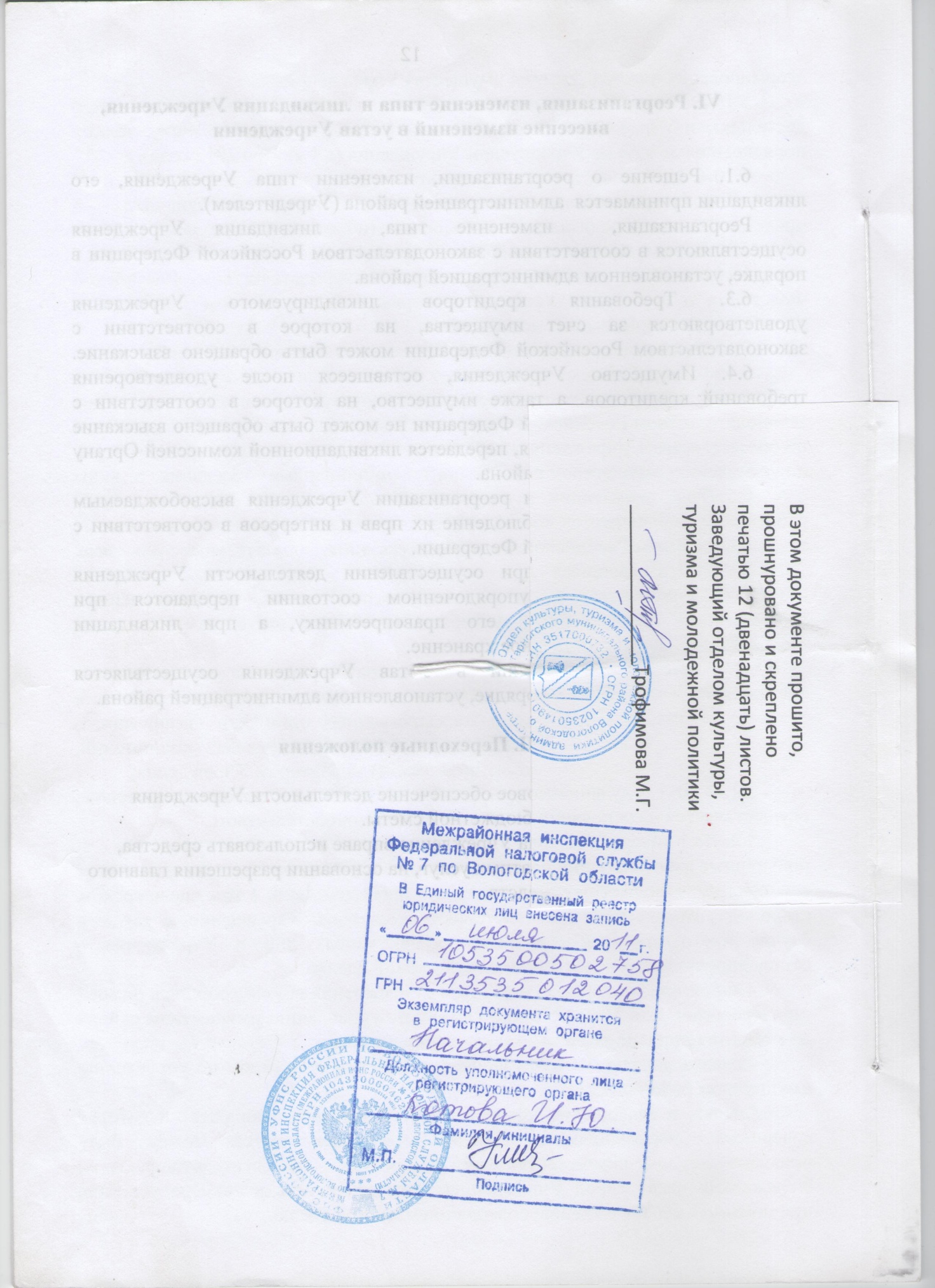 